Asociación Síndrome 22q11Av.Cardenal Herrera Oria,80B28034,Madrid	Cif: G86475035Madrid, a…………de………..20…….La Asociación Síndrome 22q11 continua lanzando la iniciativa "Luces por el 22q" “LightingThe22q”con el objetivo de visibilizar el Síndrome 22q11 en diferentes localidades de la geografía española  e internacional, iluminando edificios o monumentos emblemáticos de rojo la noche del 22 de noviembre.Bajo el lema “Crea conciencia, haz visible el 22q”, la Asociación Síndrome 22q11 quiere sumarse un año más a la iniciativa de iluminación de edificios o monumentos emblemáticos, ya que este acto tiene un potente efecto mediático del que se han hecho eco los medios de comunicación, tal y como se ha podido comprobar en la conmemoración del Día Internacional de enfermedades o de colectivos en situación de desventaja y/o vulnerabilidad social como son el autismo (azul), la mujer (morado), LGTB (arcoíris), cáncer de mama (rosa), epilepsia (naranja), etc.Nuestro movimiento asociativo ha quedado plenamente convencido de que iluminar un lugar significativo en diferentes lugares, repercutirá a que la ciudadanía comprenda la compleja situación en la que se halla este colectivo y apoye las justas reivindicaciones de las personas afectadas y sus familias. Se está animando a todas las personas interesadas a fotografiarse esa noche en el monumento o edificio iluminado, enviándolas posteriormente a la Asociación o subirlas en sus perfiles con las siguientes etiquetas:  #Lucesporel22q #Ligthinghe22qEl gran desconocimiento sobre el Síndrome 22q justifica la necesidad de “sacar a la luz” su existencia. Es la más frecuente después del Síndrome de Down con una incidencia es de 1 de cada 2000/4.000 recién nacidos pero todavía es muy desconocido socialmente, lo que le lleva a estar bajo el paraguas de “Enfermedad Poco Frecuentes”.Por todo ello, desde la Asociación Síndrome 22q11 SOLICITA  que en ………………………….. se iluminen de rojo los edificios: …………………………………………………………………………………………………...……………………….la noche del día 22 de noviembre.Desde la Asociación estaremos encantados de responder todas las cuestiones y explicar la situación actual del colectivo de personas afectadas por el Síndrome 22q11.Reciba un cordial saludo.Aldha Pozo,Presidenta Asociación Síndrome 22q11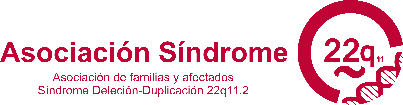 633812863 info@22q.es / www.22q.es   Fb: @22q.es Twitter/Instagiram: 22q_es